REQUERIMENTO Nº 1007/2015Requer Voto de Pesar pelo falecimento da SRA. LAURA MARIA DA CONCEIÇÃO SILVA, ocorrido recentemente. Senhor Presidente, Nos termos do Art. 102, Inciso IV, do Regimento Interno desta Casa de Leis, requeiro a Vossa Excelência que se digne a registrar nos anais desta Casa de Leis voto de profundo pesar pelo falecimento da Sra. Laura Maria da Conceição Silva, ocorrido no último dia 20 de julho. Requeiro, ainda, que desta manifestação seja dada ciência aos seus familiares, encaminhando cópia do presente à Rua Alfredo Claus, 102, Conjunto dos Trabalhadores, nesta cidade.Justificativa:A Sra. Laura Maria da Conceição Silva tinha 83 anos e era viúva de José Alves da Silva e deixou os filhos Lourdes, Amadeus, Benedito, Aparecido, Noel, Pedro e Noel Messias.Benquista por todos os familiares e amigos, seu passamento causou grande consternação e saudades; todavia, sua memória há de ser cultuada por todos que em vida a amaram.Que Deus esteja presente nesse momento de separação e dor, para lhes dar força e consolo.É, pois, este o Voto, através da Câmara de Vereadores, em homenagem póstuma e em sinal de solidariedade.                    Plenário “Dr. Tancredo Neves”, 21 de julho de 2015. José Antonio FerreiraDr. José-Vereador-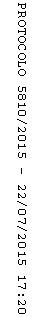 